การดำเนินการเพื่อจัดการความเสี่ยงในการทุจริต ประจำปี  พ.ศ.๒๕๖๓องค์การบริหารส่วนตำบลเขาแก้ว  อำเภอลานสกา  จังหวัดนครศรีธรรมราช                                                         ลงชื่อ        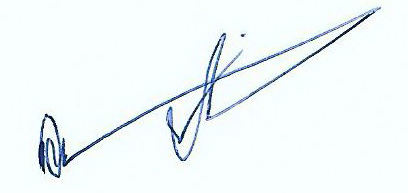                                            (นายดุสิต  วิชัยพล)                                         นายกองค์การบริหารส่วนตำบลเขาแก้วลำดับที่พฤติกรรมความเสี่ยงการทุจริตการดำเนินการ/มาตรการ/แนวทาง๑การใช้ดุลพินิจพิจารณา อนุมัติ อนุญาต๑.การจัดทำรายงาน ต้องลงนามร่วมกันของฝ่ายผู้ยื่นคำขอและเจ้าหน้าที่ผู้ออกตรวจ พร้อมภาพถ่ายการออกตรวจ๒.นำระบบอิเล็กทรอนิกส์มาช่วยในการ พิจารณาในการอนุมัติ อนุญาต โดยส่วน ราชการ สามารถตรวจสอบย้อนกลับการดำเนินการของเจ้าหน้าที่ ซึ่งจะทำให้เจ้าหน้าที่ไม่สามารถอ้างเหตุที่ไม่ดำเนินการ และเป็นการป้องกันการเรียกรับผลประโยชน์๓.กำหนดแบบฟอร์มการตรวจสอบ และคู่มือ หลักเกณฑ์ใช้เป็นแนวทางมาตรฐานเดียวกัน เพื่อลดการใช้ดุลพินิจของเจ้าหน้าที๔.ผู้บังคับบัญชาทุกลำดับชั้นต้องกำกับดูแล และตรวจสอบการดำเนินงานของเจ้าหน้าที่ อย่างละเอียดรอบคอบก่อนนำเสนอผู้มีอำนาจ พิจารณาลงนามอนุมัติ อนุญาต๕.จัดทำคู่มือแนวทางปฏิบัติสำหรับเจ้าหน้าที่ ในการพิจารณา ออกใบอนุญาต และจัด ฝึกอบรม เพื่อให้ความรู้แก่เจ้าหน้าที่ในการ พิจารณาออกใบอนุญาต๖.แต่งตั้งเจ้าหน้าที่เพื่อรับคำร้องและตรวจ เอกสารอย่างน้อยจำนวน ๒ คน ร่วมกัน ตรวจสอบเพื่อ ถ่วงดุลอำนาจและลดโอกาส เจ้าหน้าที่คนใดคนหนึ่งจะทำการทุจริตลำดับที่พฤติกรรมความเสี่ยงการทุจริตการดำเนินการ/มาตรการ/แนวทาง๒๓การตรวจสอบเอกสาร หลักฐานการเบิกจ่ายเงิน การจัดเก็บเงิน และการรักษาเงิน๑.ประชาสัมพันธ์หลักเกณฑ์/เอกสารที่ใช้ใน การยื่นคำร้องให้ผู้รับบริการทราบ๒.ขยายช่องทางการให้บริการที่มากขึ้น/ สามารถขอรับบริการผ่านระบบอิเล็กทรอนิกส์๓.ติดประกาศค่าธรรมเนียมในสถานที่ ให้บริการ เพื่อให้ผู้รับบริการทราบ รายละเอียดเกี่ยวกับ เรื่องที่จะดำเนินการ๔.จัดทำคู่มือการปฏิบัติงานของเจ้าหน้าที่ใน การตรวจสอบเอกสาร หลักฐาน ให้มี รายละเอียดครบถ้วน ถูกต้องทุกกระบวนงาน๕.เน้นย้ำแนวทางการปฎิบัติเกี่ยวกับการให้บริการเพื่อให้เจ้าหน้าที่ทราบอย่างสม่ำเสมอ รวมทั้งสร้างวัฒนธรรมองค์กร ป้องกันผลประโยชน์ทับซ้อนในการปฏิบัติงาน ๖.ประชาสัมพันธ์เจตจำนงสุจริตในการ บริหารงานอย่างต่อเนื่อง และออกประกาศ แจ้งเตือน ผู้รับบริการ พร้อมกำหนดโทษทาง วินัยกับผู้กระทำผิดเป็นลำดับ ๑.กำชับเจ้าหน้าที่ออกใบเสร็จทุกกรณี และ ตรวจสอบยอดเงินเมื่อสิ้นวัน ว่าตรงกับยอด ใบเสร็จหรือไม่ พร้อมจัดทำรายงาน ผู้บังคับบัญชา ๒.จัดทำแนวปฎิบัติและซักซ้อมความเข้าใจ ให้แก่ผู้ปฎิบัติงานเรื่องการจัดเก็บ ค่าธรรมเนียม ๓.ผู้บังคับบัญชาทุกลำดับชั้นต้องกำกับดูแล และตรวจสอบการดำเนินงานของเจ้าหน้าที่ อย่างละเอียดรอบคอบก่อนนำเสนอผู้มีอำนาจ พิจารณาลงนาม ๔.จัดคณะทำงาน หรือแจ้งหน่วยงาน ตรวจสอบอื่นในการออกตรวจสอบ แนะนำ การปฏิบัติงานด้านการเงินและบัญชีและการ จัดเก็บภาษีลำดับที่พฤติกรรมความเสี่ยงการทุจริตการดำเนินการ/มาตรการ/แนวทาง๔การจัดซื้อและการจัดจ้างตลอดจนกระบวนการ ที่เกี่ยวข้องกับการจัดซื้อจัดจ้าง๕. ประชาสัมพันธ์หลักเกณฑ์/เอกสารที่ใช้ใน การยื่นคำร้องและการจัดเก็บภาษีและ ค่าธรรมเนียมให้ผู้รับบริการทราบ ๖.กำหนดมาตรการเพื่อให้เจ้าหน้าที่ตระหนัก ถึงบทลงโทษทางวินัย และอาญาในกรณี กระทำการทุจริตพร้อมสร้างจิตสำนึกในการรักองค์กร๑.กำชับให้เจ้าหน้าที่ และผู้ที่เกี่ยวข้อง ปฏิบัติงานตามระเบียบ กฎหมายด้วยความ เป็นธรรม และซื่อสัตย์สุจริต ๒. จัดทำแนวปฎิบัติและซักซ้อมความเข้าใจ ให้แก่ผู้ปฏิบัติงานพัสดุในเรื่องการจัดซื้อ จัด จ้าง ๓.ผู้บังคับบัญชาทุกลำดับชั้น ต้องกำกับดูแล และตรวจสอบการดำเนินงานของเจ้าหน้าที่ อย่างละเอียดรอบคอบก่อนนำเสนอผู้มีอำนาจ พิจารณาลงนาม ๔.จัดคณะทำงาน หรือแจ้งหน่วยงาน ตรวจสอบอื่น ในการออกตรวจสอบ แนะนำ การปฏิบัติงานด้านการพัสดุ ๕.ประชาสัมพันธ์หลักเกณฑ์/เอกสารที่ เกี่ยวข้องในการจัดซื้อ จัดจ้างให้ประชาชน ทราบ โดยเปิดเผย ๖.ประชาสัมพันธ์ช่องทางการร้องเรียนด้าน การทุจริตให้ผู้รับบริการรับทราบ เพื่อเป็น ช่องทางในการแจ้งเบาะแสการทุจริตในการ ปฏิบัติหน้าที๗.กำหนดมาตรการเพื่อให้เจ้าหน้าที่ตระหนัก ถึงบทลงโทษทางวินัย และอาญาในกรณี กระทำการทุจริตพร้อมสร้างจิตสำนึกในการ รักองค์กร